Publicado en Sevilla el 31/07/2020 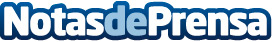 Pérgolas para casetas de verano según Vayajardin.comHablar de pérgolas es hablar de arquitectura histórica, pues existen desde hace cientos de años. Antiguamente, más que un uso estético, tenían un uso para la agricultura hogareña, debido a que se usaban para tener plantaciones de frutos que crecen en enredaderasDatos de contacto:Juan Lacosta6442132Nota de prensa publicada en: https://www.notasdeprensa.es/pergolas-para-casetas-de-verano-segun Categorias: Nacional Bricolaje Consumo Jardín/Terraza http://www.notasdeprensa.es